ПРОЕКТ №_____ЗаконКировской областиО внесении изменений в Закон Кировской области«О бюджетном процессе в Кировской области»Принят Законодательным Собранием Кировской области	Статья 1	Внести в Закон Кировской области от 24 октября 2013 года № 336-ЗО «О бюджетном процессе в Кировской области» (Сборник основных нормативных правовых актов органов государственной власти Кировской области, 2013, № 6 (150), ст. 5353; 2015, № 1 (157), ст. 5624; № 6 (162),                ст. 5830; 2016, № 4 (166), ст. 5990; № 5 (167), ст. 6035; № 6 (168), ст. 6064,        ст. 6068; Кировская правда, 2017, 26 декабря; 2018, 2 октября; 2019, 18 июня) следующие изменения:1) в части 1 статьи 10 слова «до 10 октября» заменить словами «до 1 ноября»;2) абзац третий части 2 статьи 18 изложить в следующей редакции:«доходов областного бюджета от транспортного налога (за исключением доходов, установленных законом Кировской области в виде единых нормативов отчислений от транспортного налога в местные бюджеты);»;3) статью 23 дополнить пунктом 171 следующего содержания:«171) устанавливает нормативы отчислений доходов в местные бюджеты от отдельных неналоговых доходов, подлежащих зачислению в областной бюджет;»; 4) в статье 24:а) пункт 10 признать утратившим силу;б) пункт 11 признать утратившим силу;в) пункт 15 признать утратившим силу;  г) пункт 20 изложить в следующей редакции:«20) устанавливает порядок предоставления и распределения субвенций местным бюджетам из областного бюджета;»;д) пункт 22 изложить в следующей редакции:«22) устанавливает правила, устанавливающие общие требования к формированию, предоставлению и распределению субсидий из областного бюджета местным бюджетам, а также порядок определения и установления предельного уровня софинансирования Кировской областью (в процентах) объема расходного обязательства муниципального образования;»; е) дополнить пунктом 221 следующего содержания:«221) устанавливает порядок предоставления и распределения субсидий местным бюджетам из областного бюджета;»;ж) дополнить пунктами 241, 242 следующего содержания:«241) устанавливает методику распределения дотаций на поддержку мер по обеспечению сбалансированности местных бюджетов и иных дотаций местным бюджетам из областного бюджета и правила их предоставления;»;  242) устанавливает методику распределения и правила предоставления иных межбюджетных трансфертов местным бюджетам из областного бюджета;»;з) пункт 241 считать пунктом 243;и) дополнить пунктами 244, 245 следующего содержания:«244) устанавливает порядок и сроки заключения соглашений, предусматривающих меры по социально-экономическому развитию и оздоровлению муниципальных финансов поселения, заключаемых финансовым органом муниципального района с главами местных администраций поселений, получающих дотации на выравнивание бюджетной обеспеченности поселений из областного бюджета, и (или) доходы по заменяющим указанные дотации дополнительным нормативам отчислений от налога на доходы физических лиц, а также требования к указанным соглашениям, меры ответственности за нарушение порядка и сроков их заключения и за невыполнение органами местного самоуправления обязательств, возникающих из таких соглашений; 245) устанавливает порядок, сроки заключения соглашений, предусматривающих меры по социально-экономическому развитию и оздоровлению муниципальных финансов муниципального района (городского округа), заключаемых министерством финансов Кировской области с главами местных администраций муниципальных районов (городских округов), получающих дотации на выравнивание бюджетной обеспеченности муниципальных районов (городских округов) из областного бюджета, и (или) доходы по заменяющим указанные дотации дополнительным нормативам отчислений от налога на доходы физических лиц, а также требования к указанным соглашениям, меры ответственности за нарушение порядка и сроков их заключения и за невыполнение органами местного самоуправления обязательств, возникающих из таких соглашений;»;к) дополнить пунктами 351 – 353 следующего содержания: «351) утверждает основные направления государственной долговой политики Кировской области на очередной финансовый год и плановый период;352) утверждает и реализует план восстановления платежеспособности Кировской области, в случае отнесения Кировской области к группе заемщиков с низким уровнем долговой устойчивости;    353) устанавливает порядок оценки долговой устойчивости муниципального образования Кировской области;»;  л) в пункте 36 слово «выпуска» заменить словом «размещения»;»м) дополнить пунктами 361, 362 следующего содержания: «361) утверждает Генеральные условия эмиссии и обращения государственных ценных бумаг Кировской области; 362) устанавливает условия эмиссии и обращения государственных ценных бумаг Кировской области;»;н) дополнить пунктами 381, 382 следующего содержания: «381) устанавливает порядок проведения анализа финансового состояния принципала, проверки достаточности, надежности и ликвидности обеспечения исполнения обязательств принципала по удовлетворению регрессного требования гаранта к принципалу при предоставлении государственной гарантии Кировской области, а также мониторинга финансового состояния принципала, контроля за достаточностью, надежностью и ликвидностью предоставленного обеспечения исполнения обязательств принципала по удовлетворению регрессного требования гаранта к принципалу после предоставления государственной гарантии Кировской области;382) устанавливает порядок определения минимального объема (суммы) обеспечения исполнения обязательств принципала по удовлетворению регрессного требования гаранта к принципалу по государственной гарантии Кировской области в зависимости от степени удовлетворительности финансового состояния принципала;»;о) дополнить пунктами 401, 402  следующего содержания:«401) устанавливает порядок оценки надежности банковской гарантии, поручительства в связи с предоставление бюджетного кредита, государственной гарантии Кировской области;    402) устанавливает правила (основания, условия и порядок) реструктуризации денежных обязательств (задолженности по денежным обязательствам) перед Кировской областью;»;5) в части 1 статьи 25:а) дополнить пунктом 81 следующего содержания:«81) вносит изменения в сводную бюджетную роспись областного бюджета и лимиты бюджетных обязательств для главных распорядителей средств областного бюджета;»; б) в пункте 27 слова «государственные заимствования» заменить словами «государственные внутренние и внешние заимствования»;в) дополнить пунктом 271 следующего содержания:«271) направляет в Министерство финансов Российской Федерации программы государственных внутренних и внешних заимствований, государственных гарантий Кировской области на очередной финансовый год и плановый период, а также изменений в указанные программы в случае отнесения Кировской области к группе заемщиков со средним и низким уровнем долговой устойчивости;»;г) пункт 271 считать пунктом 272;д) дополнить пунктами 273,274 следующего содержания:«273) принимает решение об эмиссии выпуска (дополнительного выпуска) государственных ценных бумаг Кировской области;  274) утверждает отчет об итогах эмиссии государственных ценных бумаг Кировской области;»;е) дополнить пунктами 301, 302 следующего содержания:301) устанавливает правила (основания, условия и порядок) списания и восстановления в учете задолженности по денежным обязательствам перед Кировской областью;302) осуществляет учет денежных обязательств (задолженности по денежным обязательствам) перед Кировской областью и сделок, обеспечивающих исполнение таких обязательств, а также реализует права требования по указанным обязательствам и сделкам;»;ж) пункт 33 изложить в следующей редакции:«33) осуществляет оценку надежности банковской гарантии, поручительства в связи с предоставлением бюджетного кредита, государственной гарантии Кировской области;»;   з) пункт 34 изложить в следующей редакции:«34) проводит анализ финансового состояния принципала, проверку достаточности, надежности и ликвидности обеспечения исполнения обязательств принципала по удовлетворению регрессного требования гаранта к принципалу при предоставлении государственной гарантии Кировской области, а также мониторинг финансового состояния принципала, контроль за достаточностью, надежностью и ликвидностью предоставленного обеспечения исполнения обязательств принципала по удовлетворению регрессного требования гаранта к принципалу после предоставления государственной гарантии Кировской области;»;и) дополнить пунктами 371, 372 следующего содержания:«371) осуществляет оценку долговой устойчивости муниципального образования Кировской области;  372) формирует перечень муниципальных образований, отнесенных к группам заемщиков с высоким уровнем долговой устойчивости, средним уровнем долговой устойчивости или низким уровнем долговой устойчивости;»; к) дополнить пунктом 421 следующего содержания:«421) устанавливает порядок представления в министерство финансов Кировской области муниципальным образованием, отнесенным к группе заемщиков со средним или низким уровнем долговой устойчивости, документов и материалов, необходимых для согласования в соответствии с пунктами 20 и 26 статьи 103 Бюджетного кодекса Российской Федерации  программ муниципальных внутренних и внешних заимствований, муниципальных гарантий на очередной финансовый год и плановый период (очередной финансовый год), а также изменений в указанные программы;»;л) дополнить пунктом 541 следующего содержания:541) утверждает порядок проведения мониторинга и проводит мониторинг качества финансового менеджмента главных администраторов средств областного бюджета;»;м) пункт 55 изложить в следующей редакции:«55) принимает решения о применении бюджетных мер принуждения, решения об изменении (отмене) указанных решений или решения об отказе в применении бюджетных мер принуждения;»;н) дополнить пунктом 551 следующего содержания:551) направляет решения о применении бюджетных мер принуждения, решения об изменении (отмене) указанных решений Федеральному казначейству, финансовым органам муниципальных образований, органам управления государственными внебюджетными фондами, копии соответствующих решений - органам государственного (муниципального) финансового контроля и объектам контроля, указанным в решениях о применении бюджетных мер принуждения;»;   о) пункт 56 изложить в следующей редакции:«56) устанавливает порядок исполнения решения о применении бюджетных мер принуждения, предусмотренных главой 30 Бюджетного кодекса Российской Федерации, решения об изменении (отмене) указанного решения;»; п) дополнить пунктом 571 следующего содержания:«571) заключает соглашения, предусматривающие меры по социально-экономическому развитию и оздоровлению муниципальных финансов муниципальных районов (городских округов) с главами местных администраций муниципальных районов (городских округов), получающих дотации на выравнивание бюджетной обеспеченности муниципальных районов (городских округов) из областного бюджета, и (или) доходы по заменяющим указанные дотации дополнительным нормативам отчислений от налога на доходы физических лиц;»; 6) в статье 26:а) в части 1:в пункте 1 слова «и соответствующие изменения в нее» исключить;в пункте 2 слова «и соответствующие изменения в них» исключить;б) часть 2 признать утратившей силу;7) в части 3 статьи 32 слова «и внесении проекта областного бюджета на рассмотрение Законодательного Собрания Кировской области» заменить словами «проекта областного бюджета»;8) в части 4 статьи 34 слова «администрация Правительства Кировской области» заменить словами «администрация Губернатора и Правительства Кировской области»;9) в части 1 статьи 35:а) пункт 18 признать утратившим силу; б) в пункте 20 слова «бюджетных ассигнований» заменить словами «расходов»;в) дополнить пунктом 26 следующего содержания:«26) перечень субсидий бюджетам муниципальных образований, предоставляемых из областного бюджета в целях софинансирования расходных обязательств, возникающих при выполнении полномочий органов местного самоуправления по решению вопросов местного значения.»; 10) пункт 5 статьи 41 признать утратившим силу;  11) в абзаце девятом части 1 статьи 50 слова «по управлению государственным внутренним долгом» заменить словами «по привлечению и погашению государственных заимствований».Статья 21. Настоящий Закон вступает в силу со дня его официального опубликования, за исключением  положений, для которых настоящей статьей установлены иные сроки вступления их в силу.2. Подпункты «б», «в», абзац четвертый подпункта «к», подпункт «н» пункта 4, подпункт «з», абзац третий подпункта «и» пункта 5 статьи 1 настоящего Закона вступают в силу с 1 января 2020 года. 3. Подпункт «а» пункта 4 статьи 1 вступает в силу 1 июля 2020 года.4. Действие  пунктов 2, 3, подпунктов «е», «ж», «и» пункта 4, подпункта «п» пункта 5, подпунктов «а», «в» пункта 9, пункта 10 статьи 1 настоящего Закона распространяется на правоотношения, возникающие при составлении, утверждении и исполнении бюджетов, начиная с бюджетов на 2020 год и на плановый период 2021 и 2022 годов.5. Действие абзаца третьего подпункта «к» пункта 4, подпунктов «в», «к» пункта 5, подпункта «б» пункта 9 статьи 1 настоящего Закона распространяется на правоотношения, возникающие при составлении, утверждении и исполнении бюджетов, начиная с бюджетов на 2021 год и на плановый период 2022 и 2023 годов.Губернатор Кировской области							        И.В. Васильевг. Киров«_____» 	2019 года№______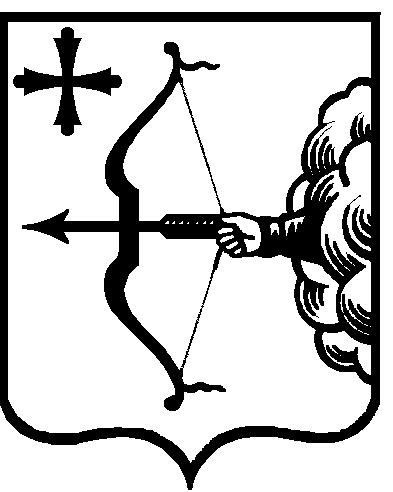 